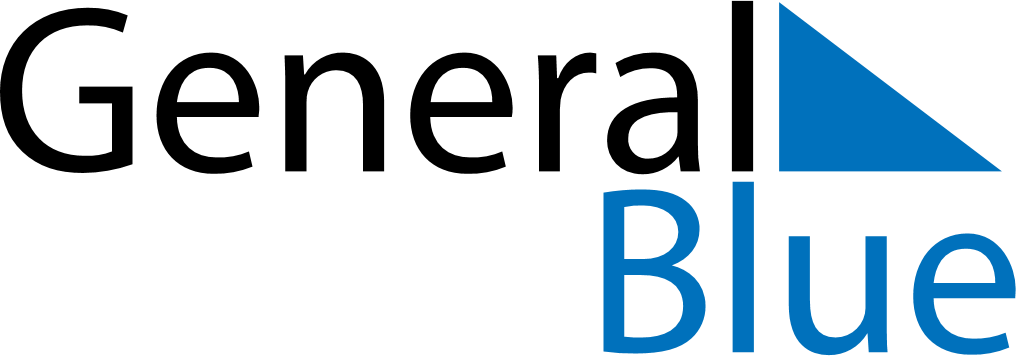 May 2022May 2022May 2022May 2022Saint BarthelemySaint BarthelemySaint BarthelemySundayMondayTuesdayWednesdayThursdayFridayFridaySaturday12345667Labour Day89101112131314Victory Day15161718192020212223242526272728Ascension Day293031Mother’s Day